Circulating Items Inventory - Iran5033 Message from a Friend	No Zolfonoon Ensemble	N/A	2007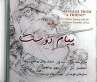 	DVD	1002 Secret Ballot	Yes Payami, Babak	Fabrica Cinema	2001	144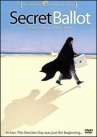 minutes1009 The Circle	Yes Panahi, Jafar	Jafar Panahi Film Productions2000	91 min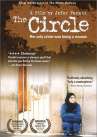 1024 The Color of Paradise	Yes Majidi, Majid	Varahonar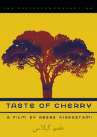 Company1999	90 min1030 Persepolis	Yes Satrapi, Marjane	Ile de France	2007	95 min.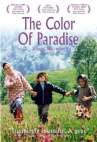 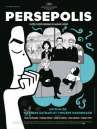 1059 Blackboards	Yes Makhmalbaf, Samira	Makhmalbaf Film House2003	85 min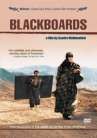 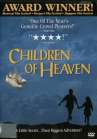 1037 Blackboards	Yes Makhmalbaf, Samira	Makhmalbaf Film House2003	85 min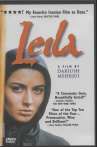 Category of ItemItem #Item NameEnglish?Artist/AuthorProducer/PublisherYear MadeLengthImage1012Taste of CherryYesKiarostami, AbbasZeitgeist Films199795 minCategory of ItemItem #Item NameEnglish?Artist/AuthorProducer/PublisherYear MadeLengthImage4914LeilaYesMehrjui, DariushFirst Run Features1996129 min.